COLEGIO DE BACHILLERES 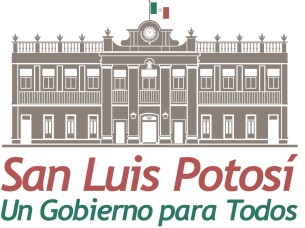 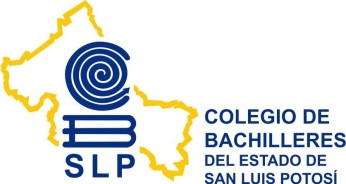 PLANTEL 08 XILITLACapacitación informática.VI semestre grupo: CElaboración de proyecto emprendedor.Nombre del proyecto:Biblioteca “ForCe 17”Desarrollado por:Ana Luisa Fortanelli Hernández.Lizeth Cervantes Aguillon.17/04/2018NOMBRE DEL PROYECTO DE NEGOCIO: Biblioteca “ForCe 17”1.-PLANEAMIENTO ESTRATEGICO       VISIONFacilitar a la población en general recursos y servicios de calidad, con eficiencia, oportunidad y confiabilidad de un nuevo conocimiento.      MISIONFomentar la  cultura de la lectura entre la comunidad y proporcionar un entorno favorable para el aprendizaje y la generación de nuevos conocimientos.      OBJETIVOSFomentar la cultura de la lectura.Un nuevo servicio de la comunidad.Promover y desarrollar el aprendizaje mediante la lectura.     BREVE DESCRIPCIONUn lugar amplio en el cual puedas tener la tranquilidad y comodidad para leer un muy buen libro, además una sección donde puedas disfrutar del apartado de la cafetería.2. Análisis del mercado.2.1 Análisis del entorno empresarial.Biblioteca pública.Bibliotecas de las instituciones educativas. 2.2 Análisis del mercado potencial2.3 Segmento el mercado: público objetivo.Público en general, ya que este servicio puede ayudar a las personas de diversas edades a obtener un nuevo conocimiento. Por ejemplo; a los jóvenes que necesitan buscar información sobre un tema. 2.4 Ventaja competitiva.Nuestra instalación contara con una actualización que se llevara a cabo cada 6 meses, por lo cual contara con mejores fuentes de información.Una cafetería.Un espacio amplio.Mejor atención.Tranquilidad para poder leer de manera pacífica.CONCEPTON°Número de personas en la zona donde piensan vender su producto o servicio.250Número de personas que compran el producto o servicio en la zona (demandantes potenciales).100Establecer la cantidad que compran por periodo.60Establecer la cantidad de productos o servicios a ofrecer.Indefinido